Sbor dobrovolných hasičů Příšov pořádá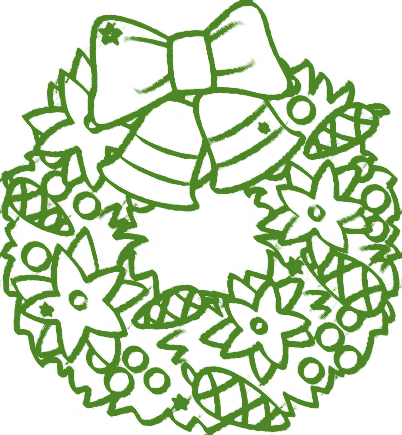 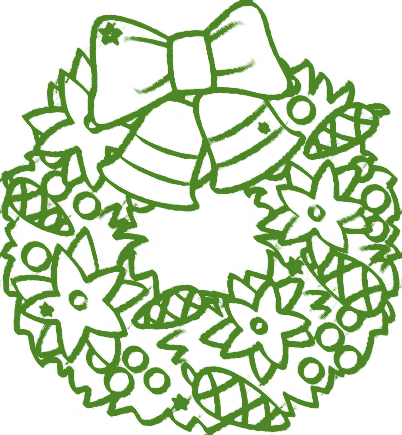 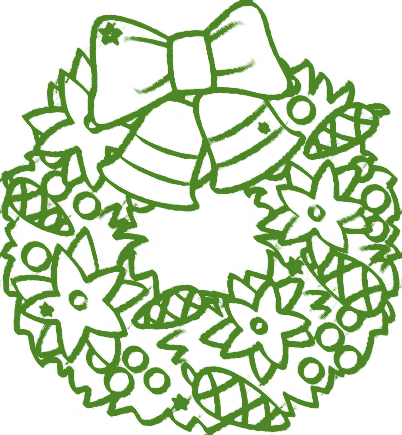 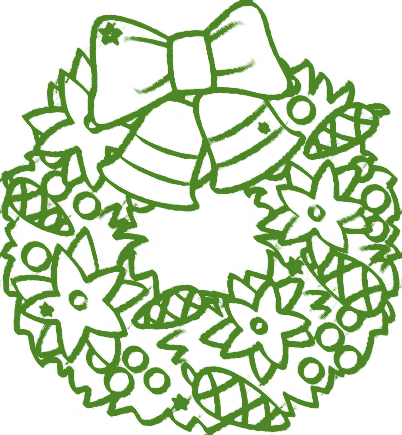 Vánoční tvořeníKdy: 27.11.2022 (neděle) od 14:00 hod.Kde: ve společenské místnosti SDH PříšovObčerstvení zajištěno. Prosím přineste si s sebou vlastní svíčky a bodce na tvoření vánočního věnce. Zdobení, kruhy na věnce, chvojí, drátky, mašle zajištěny.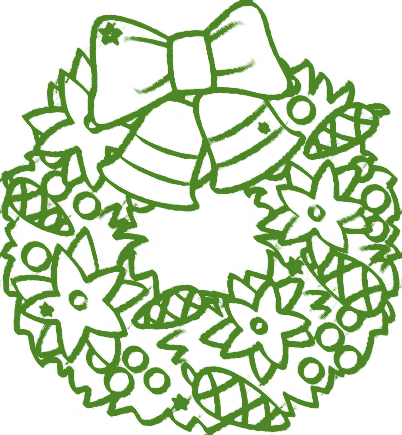 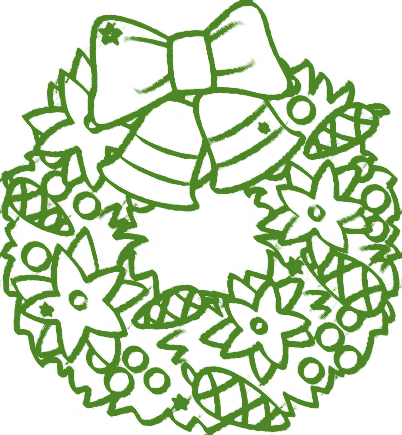 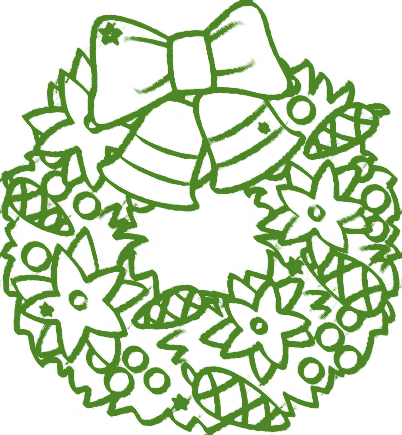 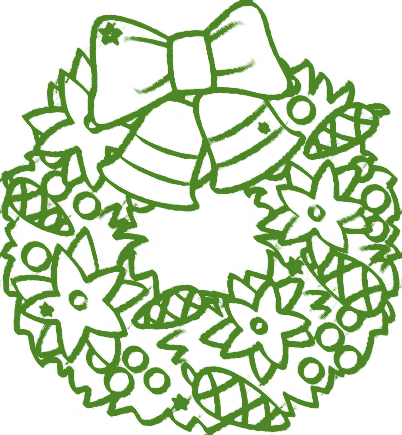  Tvoření pro děti bude připraveno.Těšíme se na Vaši návštěvu.Svou účastí souhlasíte s pořizováním audio, videozáznamu, který bude použit.